Во взаимодействии с родителями решаются проблемы социального планаучастие в реализации плана «Родительский патруль» по профилактике безнадзорности и правонарушений среди подростков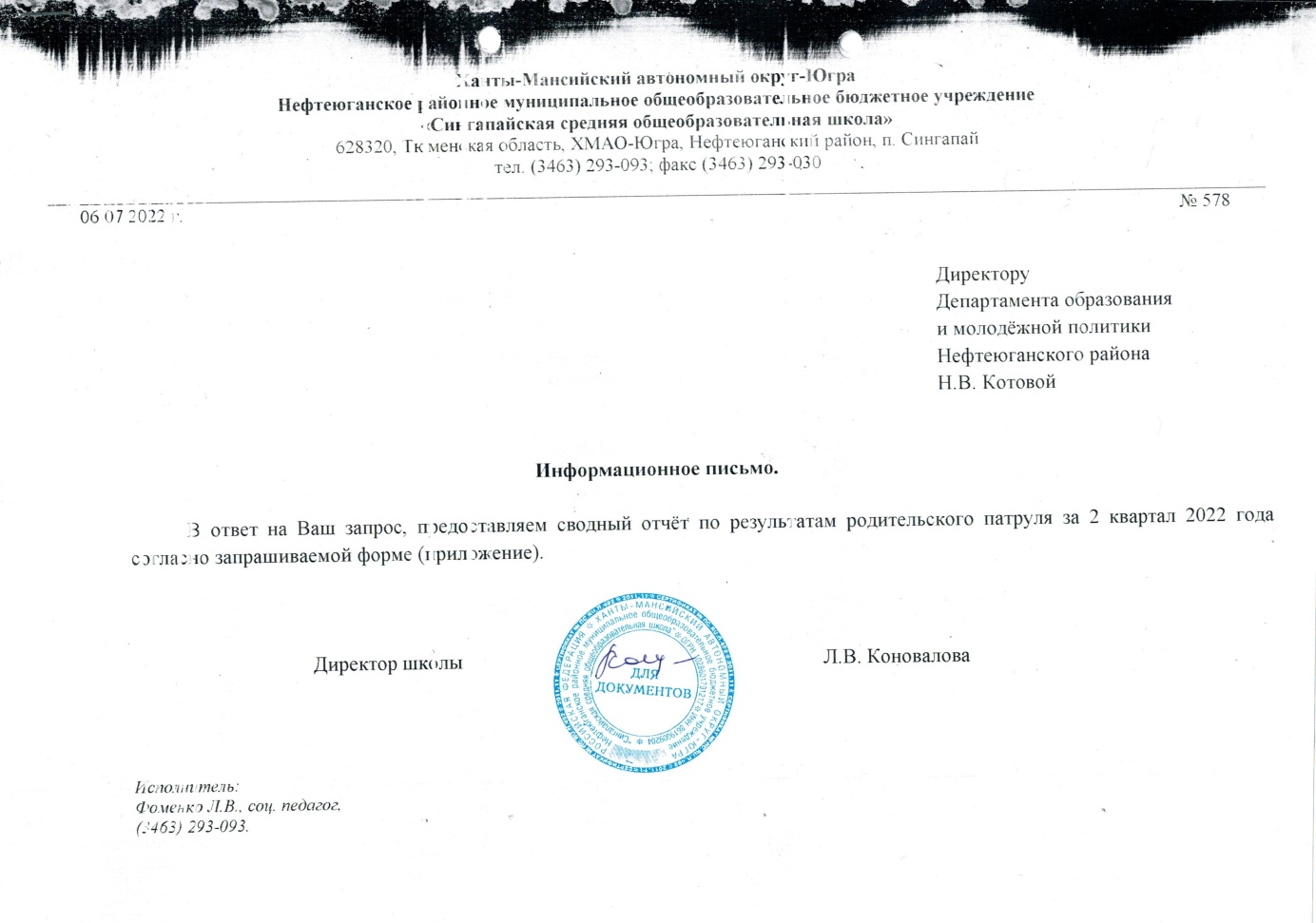 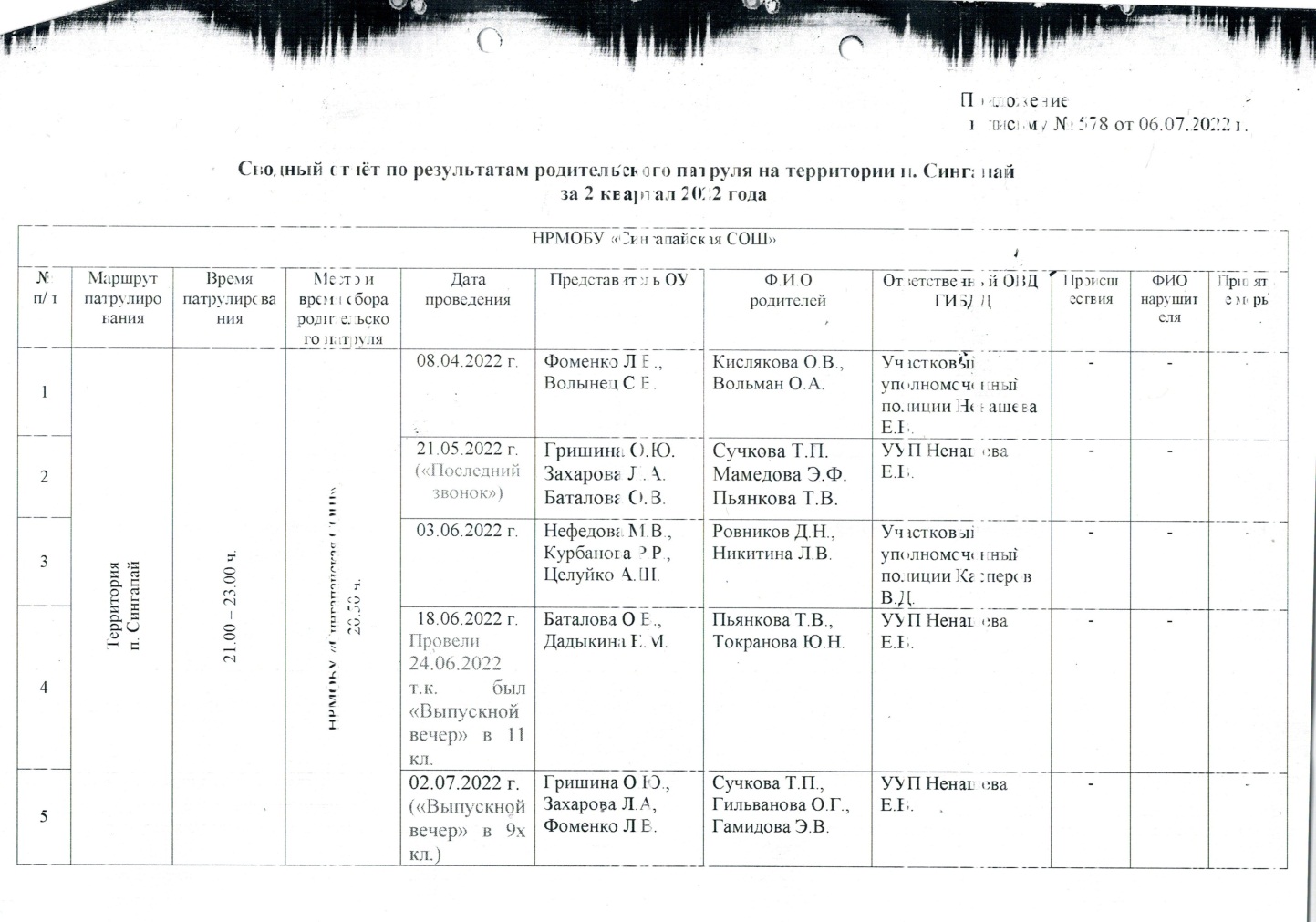 ежегодно родители привлекаются к участию в социально значимых делах класса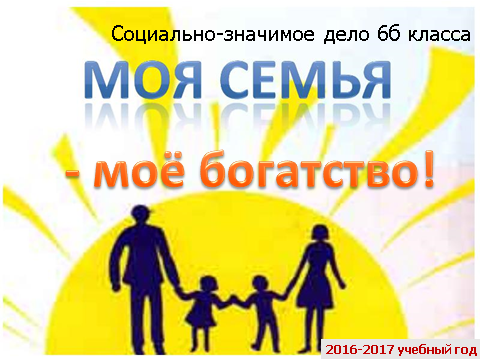 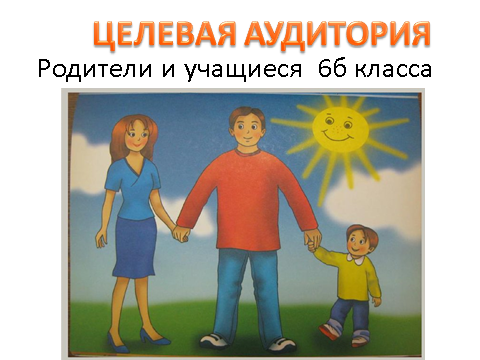 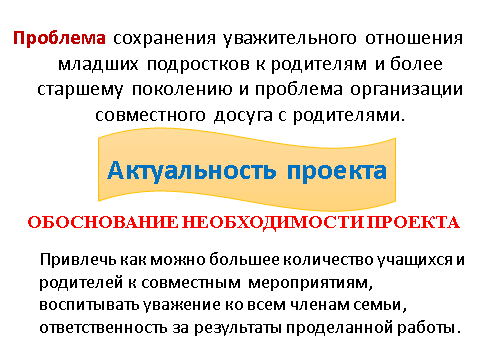 совместное посещение культурных мероприятий: просмотр театральной постановки «Мальчиш-Кибальчиш» в г. Нефтеюганск, октябрь, 2022 г.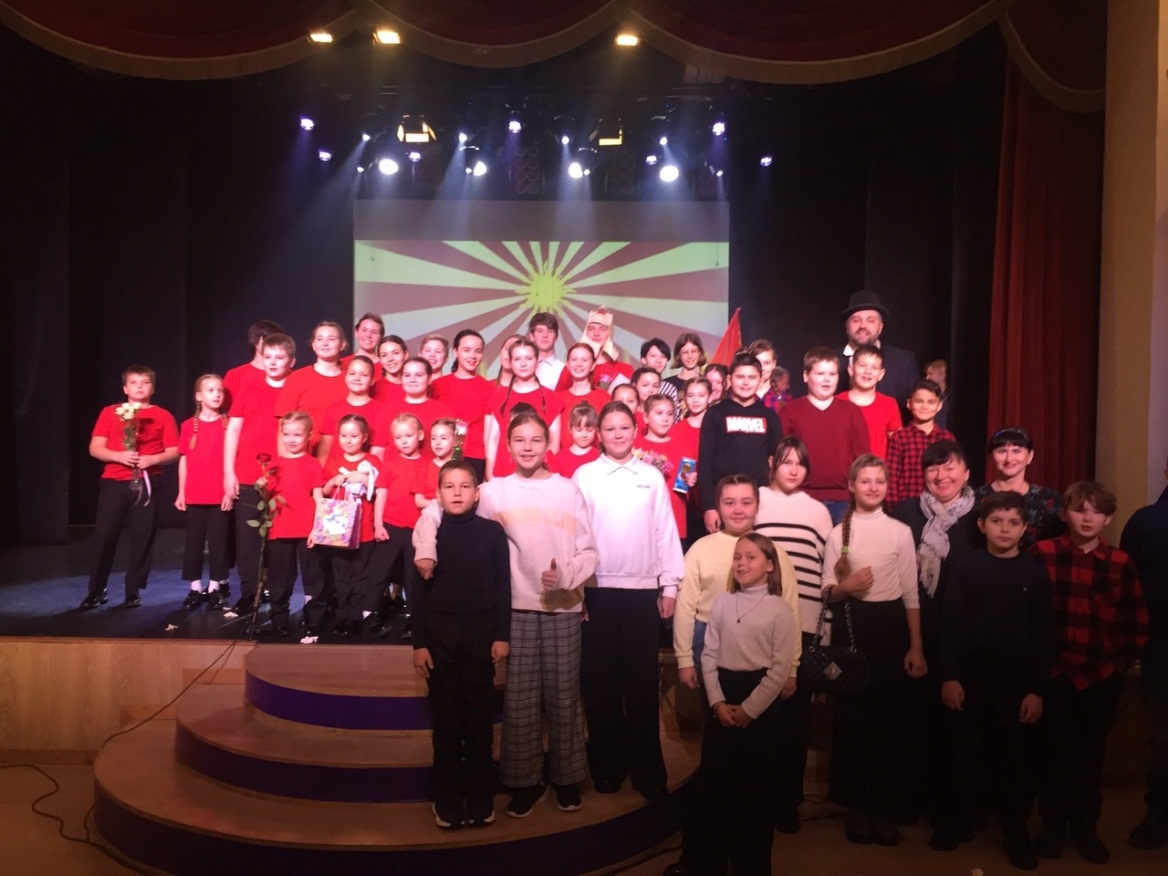 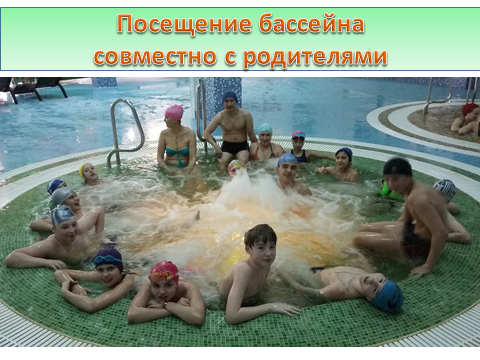 Проведение классных часов совместно с родителями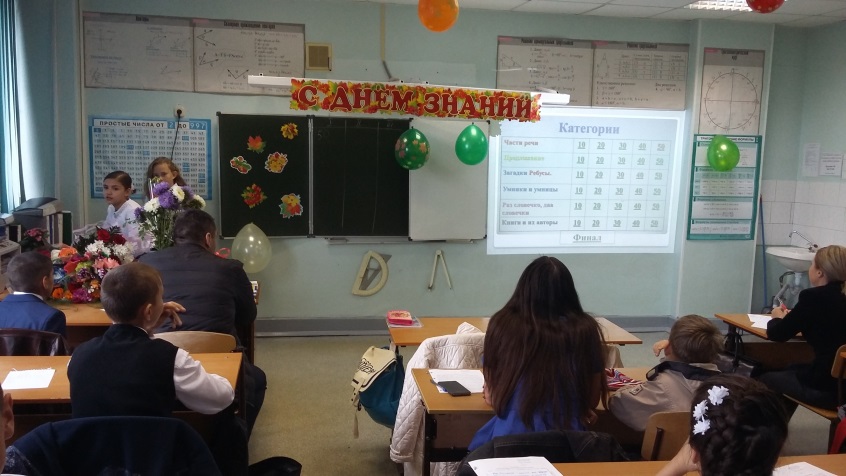 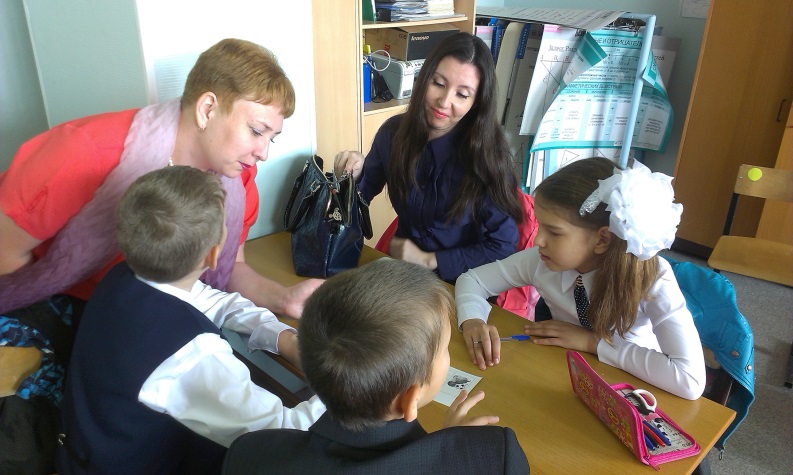 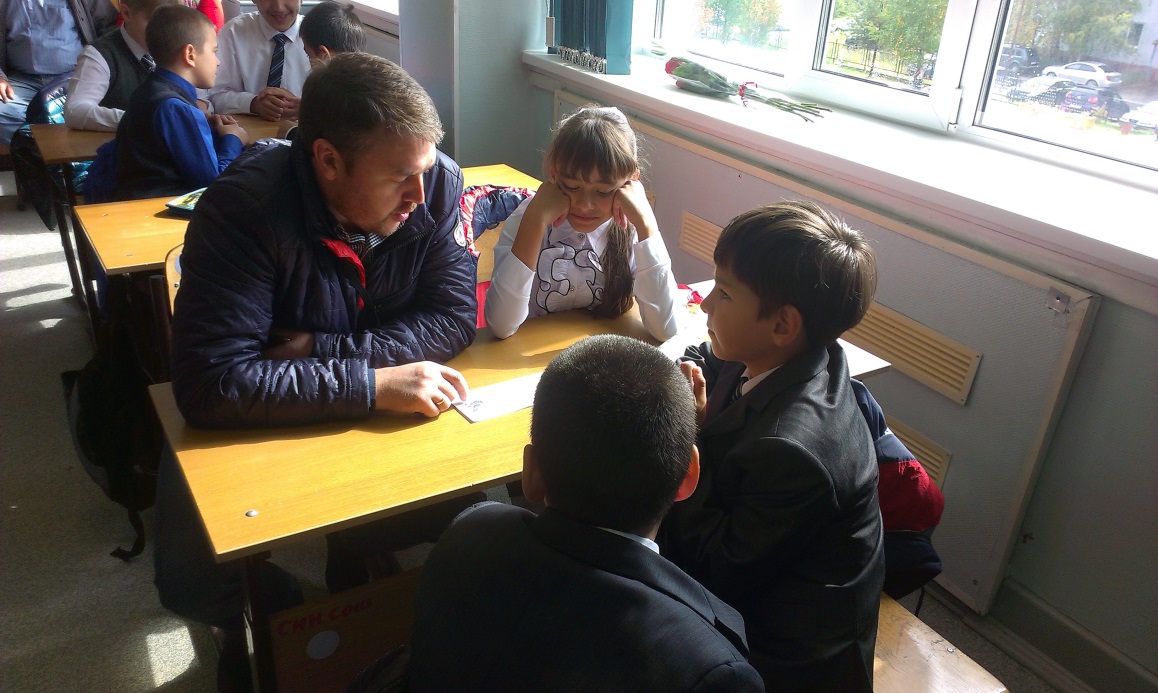 